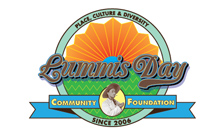 LUMMIS DAY SPONSORSHIP OPPORTUNITIESPresenting Sponsor – $10,000 (1 available)Naming rights for the festival program (e.g., “Lummis Day, Presented by”…multi-year opportunities negotiable) Large (10 X 10 banner) prominently featured at principal venueFull page add on back cover or page 2 of “Out West,” the Lummis Day magazineLogo on all event postersRecognition from all stages Recognition in all public relations efforts  Activation opportunities including but not limited to: Opportunity for company representative to speak Option to host a VIP reception with artists before concerts Booth space available  Opportunity to distribute company materials at events Networking potential for client entertainment, promotions, or employee rewards Company/organization logo on website with link Recognition as Presenting Sponsor on all Lummis Day social media networksTable at annual fundraiser and opportunity for company representative to speakFirst right of refusal for other sponsorship opportunities Additional benefit opportunities can be negotiatedStage Sponsor – $5,000 (3 available)Large (6 X 6 banner) placed at the 50 at York stage or one of two stages at Sycamore Grove ParkFull page add in “Out West,” the Lummis Day magazine Logo on event posters Booth space available  Opportunity to distribute company materials at events Networking potential for client entertainment, promotions, or employee rewards Company/organization logo on website with link Recognition as stage sponsor on all social media networksArt Exhibition Sponsor -- $5000 (1 available)Large (6 X 6 banner) placed at the Southwest Museum location of the Art Exhibition, craft and music venueFull page add in “Out West,” the Lummis Day magazine Logo on event posters Booth space available  Opportunity to distribute company materials at events Networking potential for client entertainment, promotions, or employee rewards Company/organization logo on website with link Recognition as stage sponsor on all social media networksSupporting Sponsor –  $2,500 (4 available)On site signageFull page add in “Out West,” the Lummis Day magazine and program bookLogo on event postersBooth space available  Opportunity to distribute company/organization materials at eventNetworking potential for client entertainment, promotions, or employee rewards Company logo on website with link Recognition as sponsor on all social media networks